NYHETSBREV TIL MEDLEMMENE I 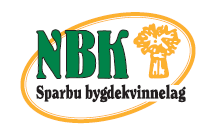 SPARBU BYGDEKVINNELAG, Februar og mars 2019Medlemsbrevet for februar og mars inneholder informasjon om aktivitet i disse månedene.Husk å invitere ei venninne, nabo eller nyinnflyttet kvinne med på laget sine aktiviteter. Dagen for saltkjøtt, pølse og rotgraut er søndag 10. marsBygdekvinnelaget selger tradisjonsmat på Heistad grendehus mellom kl 13.00 og 16.00.Vi tilbyr deg:
 Saltkjøtt, pølse og rotgraut
Voksne betaler kr. 150,- og barn kr. 100,-  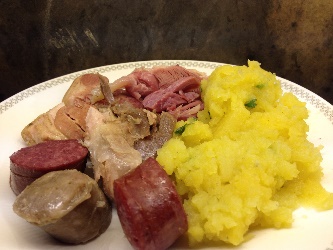 Dessert kr 30,- Kaffe kr. 20,- Vi har kortautomat til betaling av maten    I tillegg har vi tombola (kontant) Dugnadslista er vedlagt. Vi ønsker tilbakemelding fra alle som er satt opp, om dere kan eller ikke kan være med. Dette for å være sikker på at vi har nok folk. Tilbakemeldingen sender dere til  Gunn-Sofie B. Ystgaard på telefon 971 78799 eller e-post: gunn-sofie@ystgaard.noLage dessert på lørdag:Kjellaug HolmIngrid Birgitte HolmElin Skei                         Heistad, søndag kl 1000 – 1400                                                Bjørg Sotberg                                                                                  Siril HafstadAudhild VorumToril KokåsGunn Sofie YstgårdTorgunn Østerås ErtsåsEldrun AurstadTorlaug Holan SolbergSiri BruemHeistad, søndag kl 1230 – 1530Nina HermannKarin BjerkanSigrun SkjesolTurid NordbakkKristin WibeMarit SæheimJorunn EggeGunn Odlaug SkeiSynnøve HosetÅshild SkeiHeistad søndag kl 1400 – 1700 Anne Irene MyhrSigrun Sem AustmoAnne BruemRagnhild SkeiBenny HovlandReidun Dahlum Tove Hervik Bodil Østerås Lise StenmoRandi HolmenSalget foregår mellom kl 13.00 – 16.00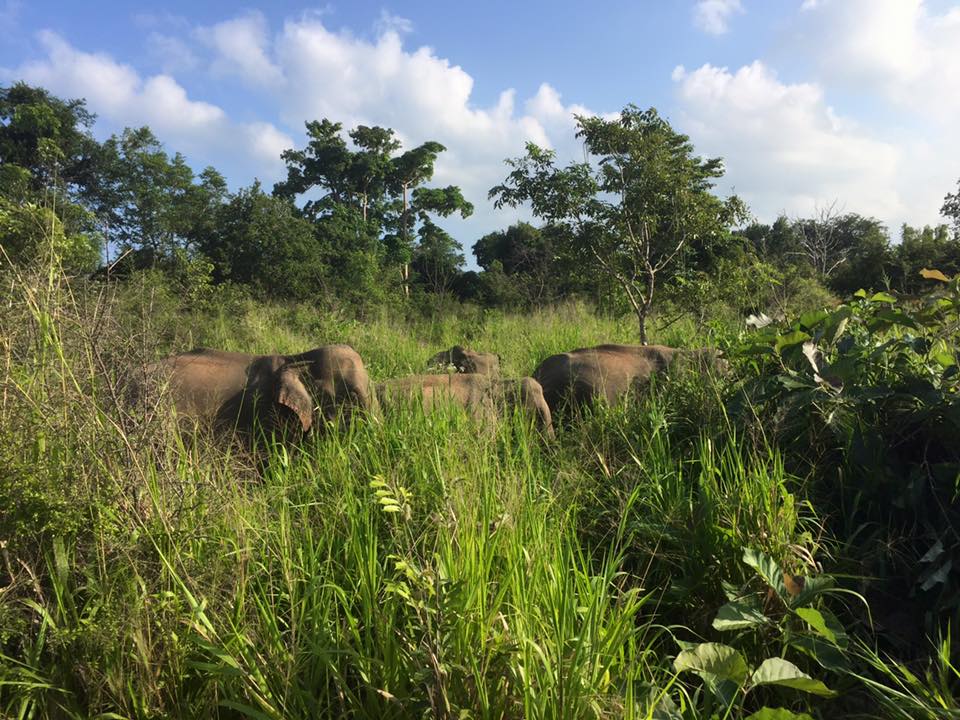 Korr ska vi reis hænn? Medlemsmøte på Lysheim grendehus, onsdag 20. Mars, kl 19.00.Bennet reisebyrå er med oss og forteller om de hotteste reisemålene I 2019. Medlemmer i bygdekvinnelaget vil også dele reiseerfaringer fra inn- og utland. Vi serverer mat fra et fremmed land.   Velkommen!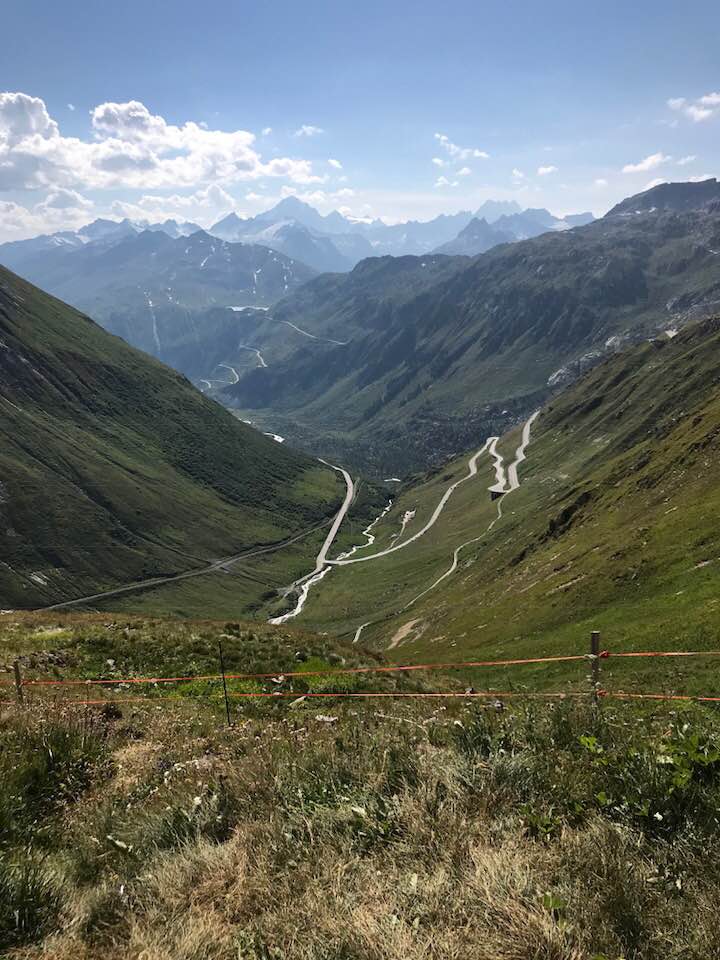 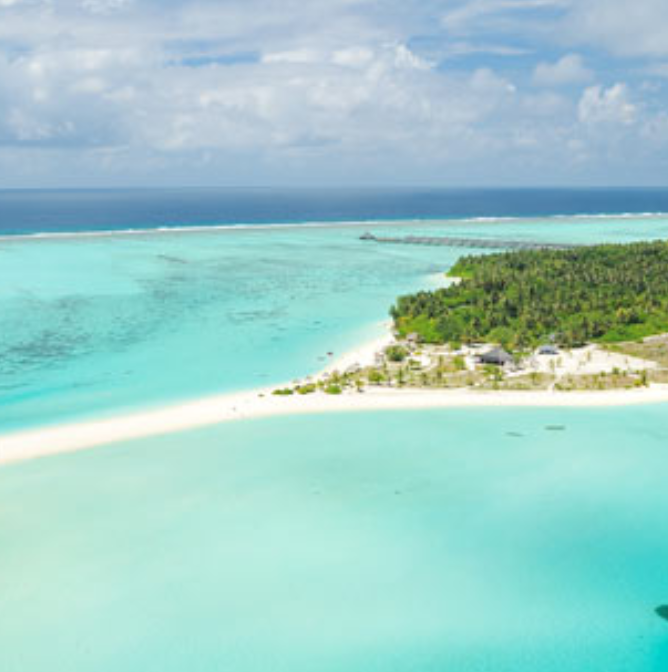 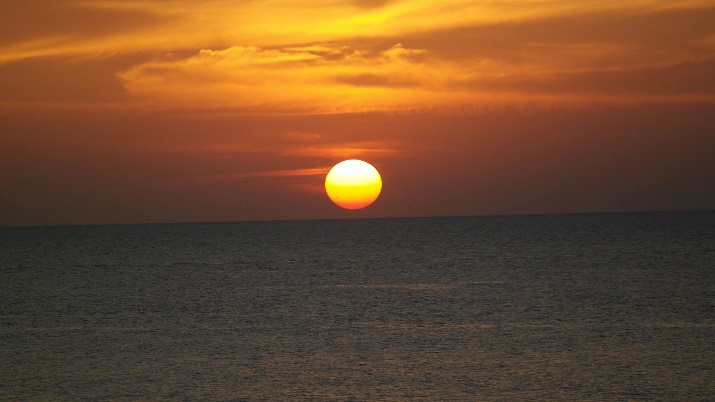 